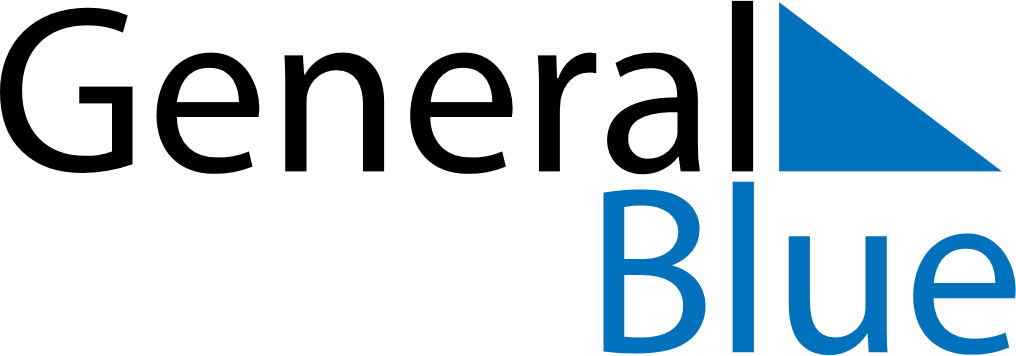 May 2023May 2023May 2023United KingdomUnited KingdomMondayTuesdayWednesdayThursdayFridaySaturdaySunday1234567Early May bank holiday8910111213141516171819202122232425262728293031Spring bank holiday